د. عمَّار ياسين منصور
التَّـعليمُ الطِّبيِّ المستمرُّالانقسامُ الخلويُّ المُنصِّفُ
The Meiosis
(Continuing Medical Education)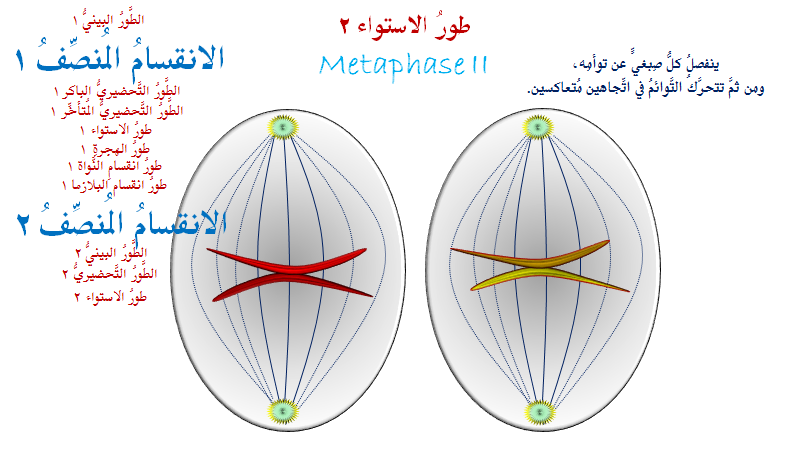 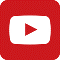 




لمشاهدةِ التَّفاصيل، شاهدِ الفيديو على الرَّابطِ أعلاهأطوارُ الانقسامِ الخلويِّ المُنصِّف الـ Meiosisاستعداداً لانقسامِها، تمهِّدُ الخليَّةُ بجملةٍ من الإجراءاتِ نجملُها في الطَّور البينيِّ 1 الـ Interphase I.الطَّورُ البينيُّ 1 الـ Interphase I:تضاعفُ الجسمِ المركزيِّ الـ Centrosome Duplication؛تضاعفُ الصِّبغيِّ الـ Chromatid Duplication، وظهورُ الصِّبغيَّين التَّوأم Sister Chromatids.ملاحظة: يعتبرُ البعضُ الطَّورَ البينيَّ من أطوارِ الانقسام المُنصِّفِ الأوَّل الـ Meiosis I. بالمقابل، هناك من يعتبرُه طوراً سابقاً لأطوارِ الانقسام الخلويِّ؛ وهذا ما أظنُّه شخصيَّاً.بعدَها، تدخلُ الخليَّةُ أطوارَ الانقسام الخلويِّ المُنصِّفِ الأوَّل.الانقسامُ المُنصِّفُ الأوَّلُ الـ Meiosis I:الطُّورُ التَّحضيريُّ الباكرُ 1 الـ Early Prophase I:
- بدءُ تشكِّلِ مغزلِ الانقسام الـ Mitotic Spindle؛
- تكثُّفُ الصِّبغيَّين التَّوأم؛
- اختفاءُ النَّويَّة الـ Nucleolus.الطَّورُ التَّحضيريُّ المُتأخِّر 1 الـ Late Prophase I:
- اكتمالُ مغزلِ الانقسام؛
- اختفاءُ الغلافِ النَّوويِّ الـ Nuclear Membrane؛
- ظهورُ الأجسامِ الصِّبغيَّةِ الـ Chromosomes. يكونُ واحدُها على شكل الحرف X، هذا من جهةٍ. ويحتوي على صبغيَّين اثنين متطابقين الـ Sister Chromatids، من جهةٍ ثانيةٍ. فنقول عن تلكمُ الأجسامِ الصِّبغيَّةِ بأنَّها مُضاعفةُ البنية الـ Duplicated Chromosomes؛
- تتزاوجُ الأجسامُ الصِّبغيَّةُ النَّظائرُ الـ Homologous Chromosomes؛
- تتبادلُ الأجسامُ الصِّبغيَّةُ النَّظائرُ المُتزاوجةُ بعضاً من الدنا الـ DNA فيما بينها. من لحظتها، تُصبحُ الصِّبغيَّاتُ التَّوائمُ الـ Sister Chromatids غيرَ مُتطابقة الـ Non- Identical.ملاحظة هامَّة (1):
يُطلقُ تعبيرُ النَّظائرِ الـ Homologous على الثُّنائيَّةِ الصِّبغيَّةِ الـ Chromatids Duel وتالياً على ثنائيَّةِ الأجسامِ الصِّبغيَّةِ الـ Chromosomes Duel للدَّلالةِ على أنَّ واحداً من طرفيِّ الثُّنائيَّةِ مصدرُه الأبُ، وأنَّ الثَّاني مصدرُه الأمُّ.لكن، بعد حدوثِ المزاوجةِ ومن ثمَّ تبادلِ الدنا الـ DNA بين النَّظائر (أي بعد الطَّورِ التَّحضيريِّ 1
الـ Prophase I)، يحدثُ اختلافٌ هامٌّ في توصيفِ النَّظائرِ من صِبغيَّاتٍ وأجسامٍ صبغيَّةٍ. فعندها، يصبحُ الجسمان الصِّبغيَّان النَّظيرانِ (مثلاً) تعبيراً عن واحدٍ من جانبِ الأب مع بعضِ المورِّثاتِ من جانبِ الأمِّ. ويكونُ الثَّاني مصدرُهُ الأمُّ مع بعضِ الدنا الـ DNA من جانبِ الأب.
طورُ الاستواء 1 الـ Metaphase I:
- تظهرُ صفيحةُ الاستواء الـ Metaphase Plate عند خطِّ استواء الخليَّة الـ Cell Equator. 
- تصطفُّ الأجسامُ الصِّبغيَّةُ النَّظائرُ المُتزاوجةُ سابقةُ الوصف على صفيحةِ الاستواء.طورُ الهجرةِ 1 الـ Anaphase I:
- تنفصلُ الأجسامُ الصِّبغيَّةُ النَّظائرُ الـ Homologous Chromosomes عن بعضِها البعض، ومن ثمَّ تتحرَّكُ باتِّجاهين مُتعاكسين. 
- بالنَّتيجةِ، تحصلُ واحدةٌ من الخليَّتين البنتين القادمتين على مجموعةٍ عشوائيَّةٍ من الأجسامِ الصِّبغيَّةِ، بينما تحصلُ الخليَّةُ البنتُ الثَّانيةُ على مجموعةِ النَّظائر. هنا، يحتوي كلٌّ جسمٍ صبغيٍّ على صِبغيَّين توأم غيرِ مُتطابقين الـ Non- Identical Sister Chromatids. لذلك، ستبقى جميعُ الأجسامِ الصِّبغيَّةِ في هذه المرحلةِ مُحتفظةً بوصفِها "أجسامٌ صبغيَّةٌ مُضاعفةٌ الـ Duplicated Chromosomes".طورُ انقسامِ النَّواة 1 الـ Telophase I:
- يعودُ غلافُ النَّواة للوجودِ (اختياريٌّ يتبعُ النَّوعَ الخلويَّ)؛
- تظهرُ النُّويَّاتُ من جديد؛
- يختفي جهازُ الانقسام الـ Mitotic Spindle بشكلٍ كاملٍ؛
- تقلُّ كثافةُ الأجسامِ الصِّبغيَّةِ، كما وكثافةُ الصِّبغيَّاتِ داخلها (اختياريٌّ).
- تبدأُ البلازما الخلويَّةُ انقسامَها الـ Cytokinesis.طورُ انقسامِ البلازما 1 الـ Cytokinesis I:
- تنخمصُ الخليَّةُ عند منتصفها الـ Cleavage Furrow؛
- تظهرُ حلقةٌ خانقةٌ فاعلةٌ الـ Acting Ring، تقومُ بخنق البلازما عند منتصفها.
- وفي نهايةِ عمليَّةِ الانقسامِ الخلويِّ، تظهر للوجودِ خليَّتان غيرُ مُتطابقتين الـ Two Non- Identical Daughter Cells.الانقسامُ المُنصِّفُ الثَّاني الـ Meiosis II:الطَّورُ البينيُّ 2 الـ Interphase II:
- يتضاعفُ الجسمُ المركزيُّ الـ Centrosome. لكن في بعضِ الحالاتِ، لا يحدثُ تضاعفُ للجسمِ المركزيِّ. عندها، يقومُ مكوِّناهُ المركزيَّانِ الـ Two Centrioles بالانفصالِ عن بعضهما، ويشكِّلان سويَّاً مغزلَ الانقسامِ.ملاحظة هامَّةٌ (2):
لا تتضاعفُ الصِّبغيَّاتُ الـ Chromatids في هذا الطَّورِ من الانقسامِ المُنصِّفِ.
(وجبَ ملاحظةُ الفرقِ بينه وبين الطَّورِ البينيِّ 1 الـ Interphase I)
الطُّورُ التَّحضيريُّ 2 الـ Prophase II:
- تشكِّلُ مغزليِّ الانقسام الـ Mitotic Spindles؛
- اختفاءُ النَّويَّتين الـ Nucleoli.- اختفاءُ الغلافِ النَّوويِّ في الخليَّتين الـ Nuclear Membranes؛
- تكثُّفُ الصِّبغيَّاتِ التَّوائم؛
- ظهورُ الأجسامِ الصِّبغيَّةِ الـ Chromosomes. يكونُ واحدُها على شكل الحرف X، هذا من جهةٍ. ويحتوي على صبغيَّين اثنين غيرِ مُتطابقين الـ Non- Identical Sister Chromatids، من جهةٍ ثانيةٍ. إذاً، الأجسامُ الصِّبغيَّةُ مُضاعفةُ البنيَّةِ الـ Duplicated Chromosomes ما تزال.طورُ الاستواء 2 الـ Metaphase II:
- تظهرُ صفيحةُ الاستواء الـ Metaphase Plate عند خطِّ استواء الـ Cell Equator كلِّ خليَّة.
- تصطفُّ الصِّبغيَّاتُ التَّوائمُ غيرُ المُتطابقةِ على صفيحةِ الاستواء.طورُ الهجرةِ 2 الـ Anaphase II:
- تنفصلُ الصِّبغيَّاتُ التَّوائمُ، وتنسحبُ باتِّجاهين مُتعاكسين.
- بالنَّتيجةِ، نحصلُ على مجموعتين غيرِ مُتطابقتين من الأجسامِ الصِّبغيَّة الـ 2 Non- Identical Sets of Chromosomes. يحتوي كلٌّ جسمٍ صِبغيٍّ على صِبغيٍّ وحيد؛ لذلك أسمَوها بالأجسامِ الصِّبغيَّةِ وحيدةِ البنية أو وحيدةِ الصِّبغيِّ الـ Single (Haploid) Chromosomes.طورُ انقسامِ النَّواة 2 الـ Telophase II:
- يعودُ غلافُ النَّواة للوجودِ حيثُ يجب؛
- تظهرُ النُّويَّاتُ من جديد؛
- يختفي جهازُ الانقسام الـ Mitotic Spindle بشكلٍ كاملٍ؛
- تقلُّ كثافةُ الأجسامِ الصِّبغيَّةِ وحيدةِ البنيةِ، كما وكثافةُ الصِّبغيَّاتِ داخلها. فلا نتحدَّثُ بعدهُ عن أجسامٍ صبغيَّةٍ، بل عن صبغيَّاتٍ. حتَّى هذه الأخيرة، هي في طورِ التَّلاشي التَّدريجيِّ شكليَّاً.
- هنا، قد تبدأُ البلازما الخلويَّةُ انقسامَها الـ Cytokinesis.طورُ انقسامِ البلازما 2 الـ Cytokinesis II:
- تنخمصُ كلُّ خليَّةٍ عند منتصفها الـ Cleavage Furrow؛
- كما وتظهرُ عند خطِّ استواءِ كلٍّ منهما حلقةٌ خانقةٌ فاعلةٌ الـ Acting Ring، تقومُ بخنق الخليَّةِ عند منتصفها.
- وفي نهايةِ عمليَّةِ الانقسامِ الخلويِّ المُنصِّفِ الثَّاني الـ Meiosis II، تظهر للوجودِ أربعُ خلايا بنات غبرُ مُتطابقاتٍ الـ 4 Non- Identical Daughter Cells. تحتوي كلُّ خليَّةٍ بنتٍ على نصفِ كميَّةِ الدنا الـ DNA التي للخليَّةِ الأمِّ الـ Mother Cell.ملاحظةٌ هامَّةٌ (3):
يتمُّ توزيعُ الدنا الـ DNA بصورةٍ عشوائيَّةٍ بين الخلايا البنات...........................................................................................................................................

في سياقاتٍ أخرى، أنصحُ بقراءةِ المقالاتِ التَّالية:
12/8/2020-أذيَّاتُ العصبونِ المُحرِّكِ العلويِّ، الفيزيولوجيا المرضيَّةُ للأعراضِ والعلاماتِ السَّريريَّةِ
Upper Motor Neuron Injuries, Pathophysiology of Symptomatology-هل يفيدُ التَّداخلُ الجراحيُّ الفوريُّ في أذيَّاتِ النخاعِ الشَّوكيِّ وذيلِ الفرس الرضَّيَّةِ؟-النقل العصبيّ، بين مفهوم قاصر وجديد حاضر
The Neural Conduction.. Personal View vs. International Viewفي النقل العصبي، موجاتُ الضَّغطِ العاملة Action Pressure Wavesفي النقل العصبي، كموناتُ العمل Action Potentialsوظيفةُ كموناتِ العمل والتيَّاراتِ الكهربائيَّةِ العاملةفي النقل العصبي، التيَّاراتُ الكهربائية العاملة Action Electrical Currents الأطوارُ الثَّلاثةِ للنقل العصبيِّالمستقبلات الحسيّة، عبقريّة الخلق وجمال المخلوقالنقل في المشابك العصبيّة The Neural Conduction in the Synapses-عقدة رانفييه، ضابطة الإيقاع The Node of Ranvier, The Equalizerوظائفُ عقدةِ رانفيه The Functions of Node of Ranvierوظائفُ عقدةِ رانفيه، الوظيفةُ الأولى في ضبطِ معايير الموجةِ العاملةِوظائفُ عقدةِ رانفيه، الوظيفةُ الثَّانية في ضبطِ مسار الموجةِ العاملةِوظائفُ عقدةِ رانفيه، الوظيفةُ الثَّالثةُ في توليدِ كموناتِ العمل-في فقه الأعصاب، الألم أولاً The Pain is First-في فقه الأعصاب، الشكل.. الضرورة The Philosophy of Form-تخطيط الأعصاب الكهربائي، بين الحقيقي والموهومالصدمة النخاعيّة (مفهوم جديد) The Spinal Shock (Innovated Conception)-أذيّات النخاع الشوكيّ، الأعراض والعلامات السريريّة، بحثٌ في آليات الحدوث The Spinal Injury, The Symptomatologyالرّمع Clonusاشتدادُ المنعكس الشوكي Hyperactive Hyperreflexiaاتِّساعُ باحةِ المنعكس الشوكي الاشتدادي Extended Reflex Sectorالاستجابة ثنائية الجانب للمنعكس الشوكي الاشتدادي Bilateral Responsesالاستجابةُ الحركيَّةُ العديدة للمنعكس الشوكي Multiple Responses-التنكّس الفاليري، يهاجم المحاور العصبيّة الحركيّة للعصب المحيطي.. ويعفّ عن محاوره الحسّيّة
Wallerian Degeneration, Attacks the Motor Axons of Injured Nerve and Conserves its Sensory Axonsالتَّنكُّسُ الفاليري، رؤيةٌ جديدةٌ Wallerian Degeneration (Innovated View)التَّجدُّدُ العصبيُّ، رؤيةٌ جديدةٌ Neural Regeneration (Innovated View)المنعكساتُ الشوكيَّةُ، المفاهيمُ القديمة Spinal Reflexes, Ancient Conceptionsالمنعكساتُ الشَّوكيَّةُ، تحديثُ المفاهيم Spinal Reflexes, Innovated Conceptionخُلقتِ المرأةُ من ضلع الرّجل، رائعةُ الإيحاء الفلسفيّ والمجازِ العلميّالمرأةُ تقرِّرُ جنسَ وليدها، والرّجل يدّعي!-الرُّوحُ والنَّفسُ.. عَطيَّةُ خالقٍ وصَنيعةُ مخلوقٍ-خلقُ السَّماواتِ والأرضِ أكبرُ من خلقِ النَّاس.. في المرامي والدَلالاتتُفَّاحة آدم وضِلعُ آدمَ، وجهان لصورةِ الإنسان. -حــــــــــوَّاءُ.. هذه-سفينةُ نوح، طوق نجاة لا معراجَ خلاص-المصباح الكهربائي، بين التَّجريدِ والتَّنفيذ رحلة ألفِ عام-هكذا تكلّم ابراهيمُ الخليل -فقهُ الحضاراتِ، بين قوَّةِ الفكرِ وفكرِ القوَّةِالعِدَّةُ وعِلَّةُ الاختلاف بين مُطلَّقةٍ وأرملةٍ ذواتَي عفاف-تعدُّدُ الزَّوجاتِ وملكُ اليمين.. المنسوخُ الآجلُالثَّقبُ الأسودُ، وفرضيَّةُ النَّجمِ السَّاقطِجُسيمُ بار، مفتاحُ أحجيَّةِ الخلقِ صبيٌّ أم بنتٌ، الأمُّ تُقرِّرُ!القدمُ الهابطة، حالةٌ سريريَّةٌخلقُ حوَّاءَ من ضلعِ آدمَ، حقيقةٌ أم أسطورةٌ؟شللُ الضَّفيرةِ العضديَّةِ الولاديُّ Obstetrical Brachial Plexus Palsyالأذيَّاتُ الرَّضَّيَّةُ للأعصابِ المحيطيَّةِ (1) التَّشريحُ الوصفيُّ والوظيفيُّالأذيَّاتُ الرَّضَّيَّةُ للأعصابِ المحيطيَّةِ (2) تقييمُ الأذيَّةِ العصبيَّةِالأذيَّاتُ الرَّضَّيَّةُ للأعصابِ المحيطيَّةِ (3) التَّدبيرُ والإصلاحُ الجراحيُّالأذيَّاتُ الرَّضَّيَّةُ للأعصابِ المحيطيَّةِ (4) تصنيفُ الأذيَّةِ العصبيَّةِقوسُ العضلةِ الكابَّةِ المُدوَّرةِ Pronator Teres Muscle Arcadeشبيهُ رباطِ Struthers... Struthers- like Ligamentعمليَّاتُ النَّقلِ الوتريِّ في تدبير شللِ العصبِ الكعبريِّ Tendon Transfers for Radial PalsyWho Decides the Sex of Coming Baby? (Concise)من يُقرِّرُ جنسَ الوليد (مُختصرٌ)-ثالوثُ الذَّكاءِ.. زادُ مسافرٍ! الذَّكاءُ الفطريُّ، الإنسانيُّ، والاصطناعيُّ.. بحثٌ في الصِّفاتِ والمآلاتِ-المعادلاتُ الصِّفريَّةُ.. الحداثةُ، مالها وما عليهامتلازمة العصب بين العظام الخلفي Posterior Interosseous Nerve Syndrome المُنعكسِ الشَّوكيُّ، فيزيولوجيا جديدةٌ Spinal Reflex, Innovated Physiology المُنعكسِ الشَّوكيُّ الاشتداديُّ، في الفيزيولوجيا المرضيَّة Hyperreflex, Innovated Pathophysiology المُنعكسِ الشَّوكيُّ الاشتداديُّ (1)، الفيزيولوجيا المرضيَّة لقوَّةِ المنعكس Hyperreflexia, Pathophysiology of Hyperactive Hyperreflex المُنعكسِ الشَّوكيُّ الاشتداديُّ (2)، الفيزيولوجيا المرضيَّة للاستجابةِ ثنائيَّةِ الجانبِ للمنعكس Hyperreflexia, Pathophysiology of Bilateral- Response Hyperreflexالمُنعكسُ الشَّوكيُّ الاشتداديُّ (3)، الفيزيولوجيا المرضيَّةُ لاتِّساعِ ساحةِ العمل Extended Hyperreflex, Pathophysiologyالمُنعكسُ الشَّوكيُّ الاشتداديُّ (4)، الفيزيولوجيا المرضيَّةُ للمنعكسِ عديدِ الإستجابةِ الحركيَّةِ Hyperreflexia, Pathophysiology of Multi-Response hyperreflexالرَّمع (1)، الفرضيَّةُ الأولى في الفيزيولوجيا المرضيَّةِالرَّمع (2)، الفرضيَّةُ الثَّانية في الفيزيولوجيا المرضيَّةِخلقُ آدمَ وخلقُ حوَّاءَ، ومن ضلعِه كانت حوَّاءُ Adam & Eve, Adam's Ribجسيمُ بار، الشَّاهدُ والبصيرةُ Barr Body, The Witness-جدليَّةُ المعنى واللَّامعنىالتَّدبيرُ الجراحيُّ لليدِ المخلبيَّة Surgical Treatment of Claw Hand (Brand Operation)الانقسامُ الخلويُّ المُتساوي الـ Mitosis